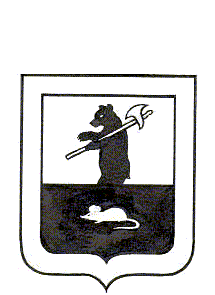 МУНИЦИПАЛЬНЫЙ СОВЕТ ГОРОДСКОГО ПОСЕЛЕНИЯ МЫШКИНРЕШЕНИЕО назначении выборов депутатов Муниципального Совета городского поселения Мышкин Принято Муниципальным Советом городского поселения Мышкин «18» июня 2019 годаВ соответствии с пунктами 2, 3 и 7 статьи 11 Закона Ярославской области от 02.06.2003 № 27-з «О выборах в органы государственной власти Ярославской области и органы местного  самоуправления муниципальных образований Ярославской области», Уставом городского поселения Мышкин Мышкинского муниципального района Ярославской области,Муниципальный Совет городского поселения Мышкин РЕШИЛ:1.Назначить выборы депутатов Муниципального Совета городского поселения Мышкин четвертого созыва на 08.09.2019.	2.Решение Муниципального Совета городского поселения Мышкин опубликовать в газете «Волжские Зори» и разместить на официальном сайте Администрации городского поселения Мышкин в информационно – телекоммуникационной сети «Интернет».	3.Контроль за исполнением решения возложить на постоянную комиссию по социальной политике и вопросам местного самоуправления.	4.Направить настоящее решение в территориальную избирательную комиссию Мышкинского района.     	5.Настоящее  решение вступает в   силу после его официального опубликования. Глава городского                                     Председатель Муниципального поселения Мышкин                  	      Совета городского поселения Мышкин______________Е. В. Петров                  _________________ Р. С. Шувалов«18» июня 2019 года  № 14   